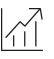 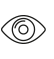 Tests	Building hardware – Hardware for sliding doors and folding doors according to EN 1527 / 2013 – Duration of functionality: Class 6 (highest class = 100,000 cycles)Hardware for furniture – Strength and durability of slide fittings for sliding doors and roll fronts according to EN 15706 / 2009Warranty	With the exception of parts subject to wear and tear, Hawa warrants the flawless functioning of the products delivered by it, as well as the durability of all parts, for a period of 2 years commencing from the transfer of risk.Product Design	Hawa Junior 40 GP Pocket consisting of running track (aluminum wall thickness 2.0 mm (3/ 32'')), running gear with friction bearing rollers, stopper,spring buffer or soft closing mechanism Hawa SoftMove 40, Glass suspension with point fixing, bottom guide with zero clearanceOptional:(	) Set for installable and removable running track(	) Clip-on panel for retainer profile, for lintel panelling(	) soft and self closing mechanism SoftMove 40(	) Wall connection profile(	) spring bufferInterfaces	Door leaf- Glass processing for glass holders – Positive-fit glass fixing with point fixingAssembly setThe retainer profile is installed during the creation of the pocket constructionPocket constructionPocket construction must be taken care of by the customer